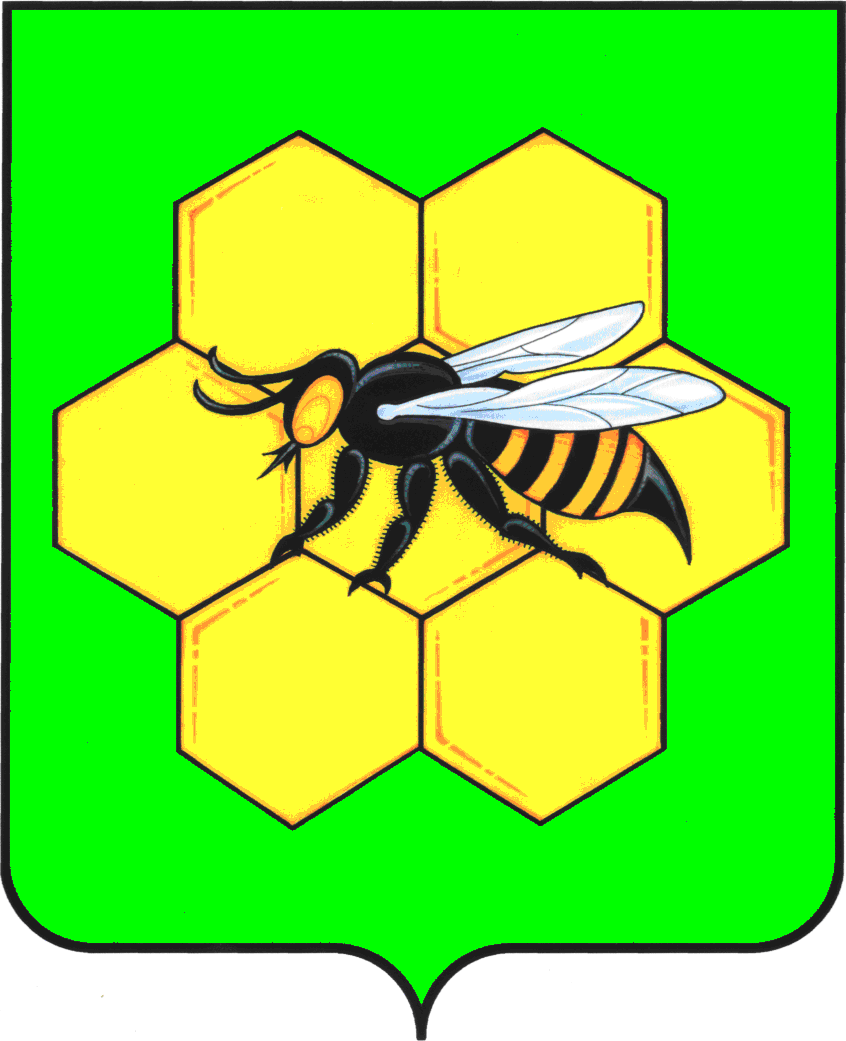 ПРОЕКТАДМИНИСТРАЦИЯМУНИЦИПАЛЬНОГО РАЙОНА ПЕСТРАВСКИЙСАМАРСКОЙ ОБЛАСТИПОСТАНОВЛЕНИЕ                                    №_____О внесении изменений в постановление администрации муниципального района Пестравский Самарской области от 29.12.2017 № 834 «Об утверждении муниципальной программы «Формирование  комфортной городской среды муниципального района Пестравский Самарской области на 2018-2024 годы»В целях приведения в соответствие с законодательством, а также уточнения перечня мероприятий муниципальной программы «Формирование комфортной городской среды на территории муниципального района Пестравский Самарской области на 2018-2024 годы», в соответствии с Федеральным законом от 06.10.2003 №131-ФЗ «Об общих принципах организации местного самоуправления в Российской Федерации», постановлением Правительства Российской Федерации от 30.12.2017 № 1710 «Об утверждении государственной программы Российской Федерации «Обеспечение доступным и комфортным жильем и коммунальными услугами граждан Российской Федерации», постановлением Правительства Российской Федерации от 10.02.2017 №169 «Об утверждении Правил предоставления и распределения субсидий из федерального бюджета бюджетам субъектов Российской Федерации на поддержку государственных программ субъектов Российской Федерации и муниципальных программ формирования современной городской среды», постановлением Правительства Самарской области от 01.11.2017 № 688 «Об утверждении государственной программы Самарской области «Формирование комфортной городской среды на 2018-2024 годы», руководствуясь статьями 41, 43 Устава муниципального района Пестравский Самарской области, администрация муниципального района Пестравский Самарской области ПОСТАНОВЛЯЕТ:Внести в постановление администрации муниципального района Пестравский Самарской области от 29.12.2017 № 834 «Об утверждении муниципальной программы «Формирование комфортной городской среды муниципального района Пестравский Самарской области на 2018-2024 годы» следующие изменения:В муниципальной программе «Формирование комфортной городской среды муниципального района Пестравский Самарской области на 2018-2024 годы» (далее – муниципальная программа):Паспорт муниципальной программы изложить в новой редакции согласно приложению № 1 к настоящему постановлению;В тексте муниципальной программы раздел 7 «Информация о ресурсном обеспечении муниципальной программы за счет средств областного бюджета, федерального бюджета, местных бюджетов и внебюджетных источников (в разрезе главных распорядителей средств местного бюджета, планов мероприятий (мероприятий) органов местного самоуправления муниципального района Пестравский Самарской области, муниципальных учреждений, включенных в муниципальную программу» дополнить абзацем шестым следующего содержания: «В целях реализации муниципальной программы муниципальный контракт по результатам проведения  закупок товаров, работ, услуг, должен быть заключен:а) до 01 августа года предоставления субсидии на выполнение работ по благоустройству общественных территорий;б) до 30 июня года предоставления субсидии на выполнение работ по благоустройству дворовых территорий.»;Приложение № 4 к муниципальной программе изложить в новой редакции согласно приложению № 2 к настоящему постановлению.Ответственному исполнителю муниципальной программы совместно с инженером - системным программистом отдела информатизации администрации муниципального района Пестравский Самарской области (Павлов С.А.) в 10-дневный срок с даты утверждения настоящего постановления осуществить государственную регистрацию внесенных изменений в муниципальную программу в федеральном Реестре документов стратегического планирования в государственной информационной системе «Управление» в установленном порядке.Опубликовать настоящее постановление в районной газете «Степь» и разместить на официальном Интернет-сайте муниципального района Пестравский.Контроль за исполнением настоящего постановления оставляю за собой.Глава муниципальногорайона Пестравский                                                                                 С.В. ЕрмоловВоронцова 21288Приложение № 1 к постановлению администрации  муниципального района Пестравский Самарской области от «__» _________2021 г. № ____ПАСПОРТмуниципальной программы«Формирование комфортной городской среды муниципального района Пестравский Самарской области на 2018-2024 годы».*- ресурсное обеспечение реализации муниципальной программы корректируется на соответствующий год в зависимости от объемов финансирования из федерального и регионального бюджетовПриложение № 2 к постановлению администрации  муниципального района Пестравский Самарской области от «__» _________2021 г. № ____Приложение № 4к муниципальной программе «Формированиекомфортной  городской среды муниципального района ПестравскийСамарской области на 2018-2024 годы»Перечень общественных территорий, подлежащих благоустройству в 2018-2024 годах**- перечень общественных территорий корректируется на соответствующий годНаименование муниципальной программы«Формирование комфортной городской среды муниципального района Пестравский Самарской области на 2018-2024 годы»Дата принятия решения о разработке муниципальной программыРаспоряжения  № 250 от 18.12.2017 года,  № 30 от 07.03.2019 года «О внесении изменений в муниципальную программу «Формирование комфортной городской среды муниципального района Пестравский Самарской области на 2018-2024 годы»Ответственныйисполнитель муниципальной программыМКУ «Отдел капитального строительства, архитектуры и развития инженерной инфраструктуры администрации муниципального района Пестравский»Участники муниципальной программыАдминистрация муниципального района Пестравский; граждане, их объединения; заинтересованные лица; общественные организации; подрядные организацииЦели муниципальной программыСоздание комфортной среды на дворовых и общественных территориях муниципальногорайона Пестравский Самарской области.Задачи муниципальной программы- благоустройство дворовых территорий многоквартирных домов (далее – МКД);- благоустройство общественных территорий;- привлечение населения к участию в благоустройстве дворовых территорий МКД, общественных территорий сельских поселений;Показатели (индикаторы) муниципальной программы- количество дворовых территорий МКД, на которых созданы комфортные условия для отдыха и досуга жителей;- доля дворовых территорий, на которых созданы комфортные условия для отдыха и досуга жителей, от общего количества дворовых территорий МКД, участвующих в муниципальной программе;- доля общественных территорий, в отношении которых проведены работы по благоустройству, от общего количества общественных территорий;- количество общественных территорий, приведенных в нормативное состояние;- доля участия населения в мероприятиях, проводимых в рамках муниципальной программыПланы мероприятий с указанием сроков реализации муниципальной программы- благоустройство дворовых территорий МКД – 2018-2024 года;- благоустройство общественных территорий – 2018-2024 годаЭтапы и сроки реализациимуниципальной программы 2018-2024 года, муниципальная программа реализуется в один этапОбъемы бюджетных ассигнованиймуниципальной программы*Прогнозируемый общий объем финансирования муниципальной программы составит 52 006,676 тыс. рублей, в том числе:- Федеральный бюджет: 38 186,956 тыс. рублей;- Региональный бюджет: 8 914,781 тыс. рублей;- Местный бюджет (доля софинансирования):      3 904,939 тыс. рублей;Местный бюджет (дополнительно для проведения работ в части подготовки и экспертизы проектно-сметной документации): 1000,00 тыс. рублей.Общий объем финансирования муниципальной программы в 2018 году составит 10140,41тыс. руб., из них:средства местного бюджета – 1861,62тыс. рублей;средства регионального бюджета – 3479,57 тыс. рублей;средства федерального бюджета – 4799,22тыс. рублей.Общий объем финансирования муниципальной программы в 2019 году составит 10664,68 тыс. руб., из них:средства местного бюджета – 533,24 тыс. рублей;средства регионального бюджета – 1418,4 тыс. рублей;средства федерального бюджета – 8713,04 тыс. рублей.Общий объем финансирования муниципальной программы в 2020 году составит 15 633,842 тыс. руб., из них:средства местного бюджета – 756,692 тыс. рублей;средства регионального бюджета – 2 012,801тыс. рублей;средства федерального бюджета – 12 364,349 тыс. рублей;средства местного бюджета на проведение работ в части подготовки и экспертизы ПСД – 500,00 тыс. рублей.Общий объем финансирования муниципальной программы в 2021 году составит 15 567,744 тыс. руб., из них:средства местного бюджета – 753,387 тыс. рублей;средства регионального бюджета – 2 004,01 тыс. рублей;средства федерального бюджета – 12 310,347 тыс. рублей;средства местного бюджета на проведение работ в части подготовки и экспертизы ПСД – 500,00 тыс. рублей.в 2022 году - 0 тыс. рублей;в 2023 году - 0 тыс. рублей;в 2024 году - 0 тыс. рублейОбъемы финансирования будут уточняться при формировании бюджета муниципального образования.Ожидаемые результатыреализации муниципальной программы- увеличение доли дворовых территорий МКД, на которых созданы комфортные условия для отдыха и досуга жителей, от общего количества дворовых территорий МКД, участвующих в муниципальной программе, до 100%;- увеличение доли граждан, которые будут обеспечены комфортными условиями проживания в МКД, до 29,6%;- увеличение доли общественных территорий, в отношении которых будут проведены работы по благоустройству, от общего количества общественных территорий до 100%;- увеличение доли участия населения в мероприятиях, проводимых в рамках муниципальной программы до 100% №п/пАдресАдресАдресАдресСтоимость работСтоимость работСтоимость работСтоимость работСтоимость работ№п/пАдресАдресАдресАдресФБРБМБВсегоВсего№п/пАдресАдресАдресАдресСумма,тыс.руб.Сумма,тыс.руб.Сумма,тыс.руб.Сумма,тыс.руб.Сумма,тыс.руб.2018 год2018 год2018 год2018 год2018 год2018 год2018 год2018 год2018 год2018 год1.1.Центральная Площадь «Березки», с. Пестравка, ул. Крайнюковская , 86АЦентральная Площадь «Березки», с. Пестравка, ул. Крайнюковская , 86АЦентральная Площадь «Березки», с. Пестравка, ул. Крайнюковская , 86А1137,711097,57248,372483,652483,652.2.Центральная площадь с. Высокое, ул. Заводская, 14 АЦентральная площадь с. Высокое, ул. Заводская, 14 АЦентральная площадь с. Высокое, ул. Заводская, 14 А321,22308,78707007003.3.Центральная площадь с. Майское, ул. Центральная, 11Центральная площадь с. Майское, ул. Центральная, 11Центральная площадь с. Майское, ул. Центральная, 11324,23311,6870,65706,56706,564.4.Парк «Победы», с. Марьевка, ул. Советская, 25Парк «Победы», с. Марьевка, ул. Советская, 25Парк «Победы», с. Марьевка, ул. Советская, 25325,25312,6570,88708,78708,78ИТОГО:ИТОГО:ИТОГО:ИТОГО:ИТОГО:2108,412030,68459,904598,994598,992019 год2019 год2019 год2019 год2019 год2019 год2019 год2019 год2019 год2019 год1.1.Площадь «Памятник неизвестному солдату», с. Пестравка, ул. Крайнюковская, 82А.Площадь «Памятник неизвестному солдату», с. Пестравка, ул. Крайнюковская, 82А.Площадь «Памятник неизвестному солдату», с. Пестравка, ул. Крайнюковская, 82А.817,00133,0050,0050,001000,002.2.Парк «Дружба», с. Пестравка, ул. Советская, 15Парк «Дружба», с. Пестравка, ул. Советская, 15Парк «Дружба», с. Пестравка, ул. Советская, 151705,31277,61104,37104,372087,293.3.Центральная Площадь «Березки», с. Пестравка, ул. Крайнюковская , 86АЦентральная Площадь «Березки», с. Пестравка, ул. Крайнюковская , 86АЦентральная Площадь «Березки», с. Пестравка, ул. Крайнюковская , 86А3268,00532,00200,00200,004000,00ИТОГО:ИТОГО:ИТОГО:ИТОГО:ИТОГО:5790,31942,61354,37354,377087,292020 год2020 год2020 год2020 год2020 год2020 год2020 год2020 год2020 год2020 год1.1.с. Пестравка, ул. Советская, д.15 Парк «Дружба» (второй этап)с. Пестравка, ул. Советская, д.15 Парк «Дружба» (второй этап)6604,7736604,7731075,195404,209404,2098084,1772.2.с. Пестравка, ул. 50 лет Октября, Площадь «Березки» (второй этап)с. Пестравка, ул. 50 лет Октября, Площадь «Березки» (второй этап)583,812583,81295,03935,72935,729714,5803.3.с. Пестравка, ул. 50лет Октября, «Сквер «Обелиск памяти жертвам политических репрессий» (благоустройство обелиска)с. Пестравка, ул. 50лет Октября, «Сквер «Обелиск памяти жертвам политических репрессий» (благоустройство обелиска)279,516279,51645,50317,10617,106342,125   4.      4.   с. Высокое, ул. Заводская, «Парк Памяти»с. Высокое, ул. Заводская, «Парк Памяти»254,238254,23841,38815,55915,559311,1855.5.с. Марьевка, ул. Пенькова, Детская  спортивная площадкас. Марьевка, ул. Пенькова, Детская  спортивная площадка279,443279,44345,49117,10217,102342,0366.6.с. Майское, ул. Центральная, «Центральная площадь» (второй этап) с. Майское, ул. Центральная, «Центральная площадь» (второй этап) 254,238254,23841,38815,55915,559311,1857.7.с. Пестравка, ул. Крайнюковская, около д. 98 «Ремонт спортивной площадки»с. Пестравка, ул. Крайнюковская, около д. 98 «Ремонт спортивной площадки»267,999267,99943,62716,40216,402328,028ИТОГО:ИТОГО:ИТОГО:ИТОГО:8 524,0198 524,0191 387,631521,666521,66610 433,3162021 год2021 год2021 год2021 год2021 год2021 год2021 год2021 год2021 год2021 год1.1.с. Пестравка, детская площадка (набережная)с. Пестравка, детская площадка (набережная)с. Пестравка, детская площадка (набережная)1224,356199,31474,931498,6001498,6002.2.с. Пестравка, детская площадка по ул. Октябрьской с. Пестравка, детская площадка по ул. Октябрьской с. Пестравка, детская площадка по ул. Октябрьской 1232,265200,60175,4141508,2801508,2803.3.с. Пестравка, территория районного дома культуры (со стороны ул. 50 лет Октября)с. Пестравка, территория районного дома культуры (со стороны ул. 50 лет Октября)с. Пестравка, территория районного дома культуры (со стороны ул. 50 лет Октября)2072,818337,435126,8562537,1092537,1094.4.с. Тяглое Озеро, детская площадка по ул. Молодежнойс. Тяглое Озеро, детская площадка по ул. Молодежнойс. Тяглое Озеро, детская площадка по ул. Молодежной419,59568,30625,679513,580513,5805.5.с. Майское, территория памятника ВОВ (на кладбище)с. Майское, территория памятника ВОВ (на кладбище)с. Майское, территория памятника ВОВ (на кладбище)330,28953,76820,213404,270404,2706.6.с. Майское, территория спортивной площадки с. Майское, территория спортивной площадки с. Майское, территория спортивной площадки 247,57240,30215,151303,025303,0257.7.с. Марьевка, территория вокруг памятника «Героям революции» по ул. Советской с. Марьевка, территория вокруг памятника «Героям революции» по ул. Советской с. Марьевка, территория вокруг памятника «Героям революции» по ул. Советской 245,10439,90115,000300,005300,0058.8.с. Марьевка, тротуар по ул. Ленина с. Марьевка, тротуар по ул. Ленина с. Марьевка, тротуар по ул. Ленина 1273,311207,28377,9261558,5201558,5209.9.с. Высокое, территория сельского дома культуры по ул. Заводской с. Высокое, территория сельского дома культуры по ул. Заводской с. Высокое, территория сельского дома культуры по ул. Заводской 1243,098202,36576,0771521,5401521,54010.10.с. Высокое, территория  кладбища с. Высокое, территория  кладбища с. Высокое, территория  кладбища 594,38496,76036,376727,520727,520ИТОГО:ИТОГО:ИТОГО:ИТОГО:ИТОГО:8882,7921446,035543,62210 872,44910 872,4492022 год2022 год2022 год2022 год2022 год2022 год2022 год2022 год2022 год2022 год1.1.2.2.3.3.……ИТОГО:ИТОГО:ИТОГО:ИТОГО:ИТОГО:-----2023 год2023 год2023 год2023 год2023 год2023 год2023 год2023 год2023 год2023 год1.1.2.2.3.3.……ИТОГО:ИТОГО:ИТОГО:ИТОГО:ИТОГО:-----2024 год2024 год2024 год2024 год2024 год2024 год2024 год2024 год2024 год2024 год1.1.2.2.3.3.……ИТОГО:ИТОГО:ИТОГО:-------ВСЕГО по программе:ВСЕГО по программе:ВСЕГО по программе:25305,53125305,53125305,5315806,9561879,5581879,55832992,045